DAILY PROGRESS REPORT 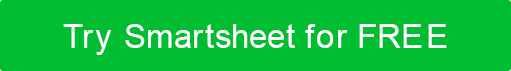 PROJECT DETAILSPROJECT DETAILSPROJECT DETAILSPROJECT DETAILSPROJECT DETAILSPROJECT DETAILSPROJECT DETAILSPROJECT NAMEPROJECT NAMEJOB NUMBERJOB NUMBERJOB NUMBERCONTRACTOR NAMECONTRACTOR NAMESUPERINTENDENT NAMESUPERINTENDENT NAMEDATEDATEDATEWEATHER AND TEMPERATUREWEATHER AND TEMPERATURETODAY'S OVERALL PROGRESSTODAY'S OVERALL PROGRESSTODAY'S OVERALL PROGRESSTODAY'S OVERALL PROGRESSTODAY'S OVERALL PROGRESSTODAY'S OVERALL PROGRESSTODAY'S OVERALL PROGRESSDescribe today's overall progress.  Utilize Sketches/Diagrams, correction notice(s), delays and causes, change recommendations, etc.Describe today's overall progress.  Utilize Sketches/Diagrams, correction notice(s), delays and causes, change recommendations, etc.Describe today's overall progress.  Utilize Sketches/Diagrams, correction notice(s), delays and causes, change recommendations, etc.Describe today's overall progress.  Utilize Sketches/Diagrams, correction notice(s), delays and causes, change recommendations, etc.Describe today's overall progress.  Utilize Sketches/Diagrams, correction notice(s), delays and causes, change recommendations, etc.Describe today's overall progress.  Utilize Sketches/Diagrams, correction notice(s), delays and causes, change recommendations, etc.Describe today's overall progress.  Utilize Sketches/Diagrams, correction notice(s), delays and causes, change recommendations, etc.WORKERS PRESENT ON SITEWORK COMPLETEDWORK COMPLETEDEQUIPMENT USEDEQUIPMENT USEDEQUIPMENT USEDPROGRESS DETAILSESTIMATED QUANTITIESESTIMATED QUANTITIESESTIMATED QUANTITIESESTIMATED QUANTITIESESTIMATED QUANTITIESTASK LOCATIONDESCRIPTION OF WORKITEM #TODAY'S TOTALOVERALL TOTALDESCRIBE ANY DELAYS AND / OR INCIDENTSDESCRIBE ANY DELAYS AND / OR INCIDENTSDESCRIBE ANY DELAYS AND / OR INCIDENTSDESCRIBE ANY DELAYS AND / OR INCIDENTSDESCRIBE ANY DELAYS AND / OR INCIDENTSADDITIONAL REMARKSADDITIONAL REMARKSADDITIONAL REMARKSADDITIONAL REMARKSADDITIONAL REMARKSPREPARER NAME AND TITLEPREPARER NAME AND TITLEPREPARER SIGNATUREPREPARER SIGNATUREDATEDISCLAIMERAny articles, templates, or information provided by Smartsheet on the website are for reference only. While we strive to keep the information up to date and correct, we make no representations or warranties of any kind, express or implied, about the completeness, accuracy, reliability, suitability, or availability with respect to the website or the information, articles, templates, or related graphics contained on the website. Any reliance you place on such information is therefore strictly at your own risk.